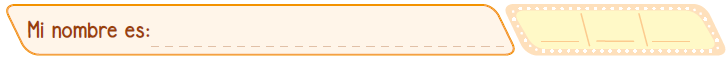 Los planetas del Sistema solar por el espacio salen a pasear.Mercurio y Venus, tan cerca del Sol, no pueden vivir de tanto calor,en cambio, la tierra muy contenta está con todos nosotros y suatmósfera.Marte es más pequeño, Júpiter gigante, Saturno tiene anillos y es muyelegante después van Urano y Neptuno.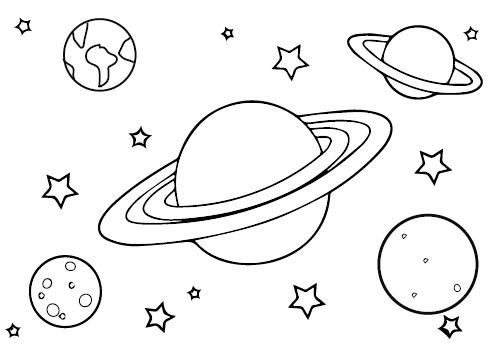 